Math Quiz #1 – Study GuideI should know how to….1) Write numbers in standard form2) Write numbers in expanded form3) Write numbers in a place value chart4) Write numbers in words5) Determine that place value of a digit in a larger numberFor example: 876 250 = ten thousands6) Understand and sort data from a chart (determine largest number, smallest number, writing numbers in words etc.)7) Understand the number 1 million8) Understand and be able to figure out how many 10s, 1 000s, 5 000s etc are in 1 000 000 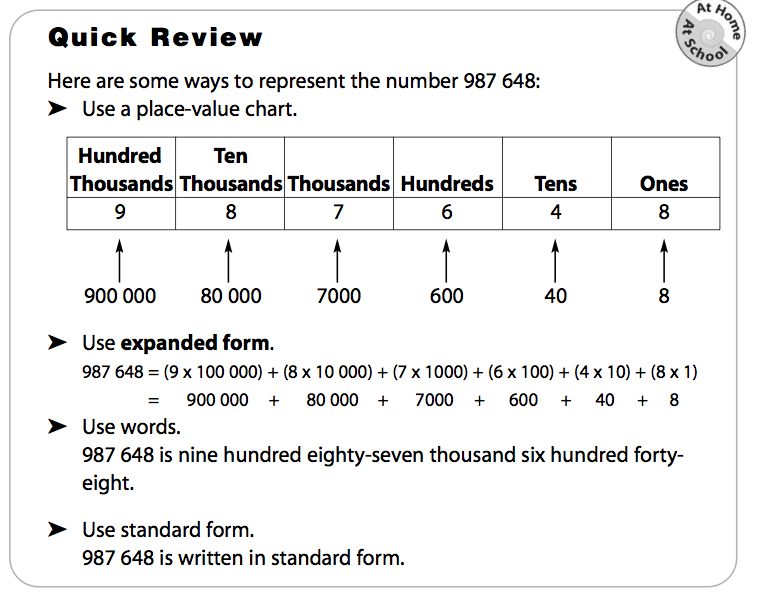 